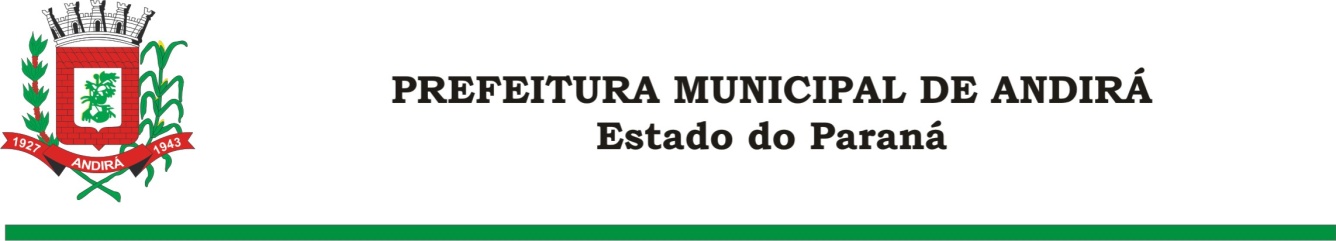 PORTARIA Nº. 16.208 DE 01 DE JULHO DE 2022IONE ELISABETH ALVES ABIB, Prefeita Municipal de Andirá, Estado do Paraná, usando das atribuições que lhe são conferidas por lei e,	CONSIDERANDO a Portaria 15.554 de 30 de novembro de 2021, a qual interrompeu, a partir do dia 01 de dezembro de 2021, o período de férias da Servidora Magali Soave de Oliveira,           R E S O L V E:      Art. 1º Conceder 09 dias remanescentes das férias, a partir do dia 11 de julho de 2022, a Servidora Pública Municipal, MAGALI SOAVE DE OLIVEIRA, ocupante do cargo de AGENTE ADMINISTRATIVO. A Servidora atualmente está lotada na Secretaria Municipal de Saúde. Art. 2°- Esta Portaria entra em vigor na data de sua publicação.Art. 3º- Ficam revogadas as disposições em contrário.Paço Municipal Bráulio Barbosa Ferraz, Município de Andirá, Estado do Paraná, em 01 de julho de 2022, 79º da Emancipação Política.IONE ELISABETH ALVES ABIBPREFEITA MUNICIPAL